Iekšlietu ministrijas 2020.gada ___.__________rīkojuma Nr.______________pielikums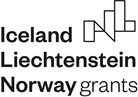 Eiropas Ekonomikas zonas finanšu instrumenta 2014.–2021. gada perioda programmas "Starptautiskā policijas sadarbība un noziedzības apkarošana" iepriekš noteikto projektu novērtēšanas nolikums I. Vispārīgie jautājumiNolikums sagatavots, pamatojoties uz Eiropas Ekonomikas zonas finanšu instrumenta un Norvēģijas finanšu instrumenta 2014.-2021. gada perioda vadības likuma 23. panta pirmo daļu un Ministru kabineta 2018.gada 13.novembra noteikumu Nr.683 “Eiropas Ekonomikas zonas finanšu instrumenta un Norvēģijas finanšu instrumenta 2014.-2021.gada perioda vadības noteikumi” 8. punktu.Nolikums nosaka Eiropas Ekonomikas zonas finanšu instrumenta 2014.-2021.gada perioda programmas “Starptautiskā policijas sadarbība un noziegumu apkarošana” (turpmāk –Programma):iepriekš noteikto projektu (turpmāk – projekts) iesniegumu iesniegšanas kārtību;projektu iesniegumu novērtēšanas kārtību;novērtēšanas komisijas sēdes protokola sagatavošanas kārtību; atzinuma par projekta iesnieguma novērtējumu sniegšanas kārtību.Iekšlietu ministrijas (turpmāk – ministrija) kā Programmas apsaimniekotāja kontaktinformācija:Programmas apsaimniekotāja vadītāja, valsts sekretāra vietniece Ingūna Aire, tālruņa Nr.:+37167219404, e-pasta adrese: Inguna.Aire@iem.gov.lv;Programmas apsaimniekotāja pārstāve, Eiropas lietu un starptautiskās sadarbības departamenta direktore Tija Rinmane, tālruņa Nr.:+371 67219507, e-pasta adrese: Tija.Rinmane@iem.gov.lv;Programmas apsaimniekotāja oficiālā e-pasta adrese: iem-eeaprojects@iem.gov.lv.Projektiem pieejamais kopējais finansējums ir 16 342 059 euro, ko veido Eiropas Ekonomikas zonas finanšu instrumenta finansējums 85 procentu apmērā – 13 890 750 euro un Latvijas valsts budžeta līdzfinansējums 15 procentu apmērā – 2 451 309 euro. Maksimālā atbalsta intensitāte 100%.Pieejamais finansējums sadalījumā pa projektiem:Tiesībsargājošo iestāžu sadarbības veicināšana ekonomisko noziegumu novēršanā un apkarošanā Latvijā–2 197 000euro;Ekonomisko noziegumu novēršana un apkarošana robežšķērsošanas vietā "Terehova"- 2 585 935euro;Atbalsts trauksmes celšanas sistēmas izveidei Latvijā–650 000euro;Atbalsts Valsts policijai ekonomisko noziegumu izmeklēšanas paātrināšanai un kvalitātes uzlabošanai Latvijā–8 389 124 euro;Darbinieku zināšanu pilnveide noziedzīgi iegūtu līdzekļu legalizācijas apkarošanā Latvijā–450 000euro;Atbalsts Barnahus ieviešanai Latvijā–2 070 000euro.II. Projektu iesniegumu iesniegšanaProgrammas apsaimniekotājs nosūta uzaicinājuma vēstuli iesniegt projekta iesniegumu Ministru kabineta 2020.gada 11.februāra noteikumos Nr. 91 “Eiropas Ekonomikas zonas finanšu instrumenta 2014.-2021.gada perioda programmas “Starptautiskā policijas sadarbība un noziedzības apkarošana” īstenošanas noteikumi” noteiktajiem projektu īstenotājiem.Uzaicinājuma nosūtīšanas dienā Programmas apsaimniekotājs oficiālajā Eiropas Ekonomikas zonas finanšu instrumenta Latvijā tīmekļa vietnē www.eeagrants.lv un ministrijas tīmekļa vietnē www.iem.gov.lv publicē projekta iesnieguma novērtēšanas nolikumu un tā pielikumus (projekta iesnieguma veidlapa (1.pielikums), projekta iesnieguma aizpildīšanas metodika (2.pielikums), projekta iesnieguma novērtēšanas kritēriji (3.pielikums), projekta līgums ar pielikumiem (4.pielikums)).Uzaicinājuma vēstulē norāda šādu informāciju:Programmas nosaukumu;attiecīgā projekta nosaukumu;attiecīgā projekta finansēšanai pieejamo finansējumu, Eiropas Ekonomikas zonas finanšu instrumenta līdzfinansējumu un Latvijas valsts budžeta līdzfinansējumu;projekta izmaksu attiecināmības sākuma un beigu termiņu;projekta iesnieguma iesniegšanas vietu un laiku, kontaktinformāciju jautājumiem par projektu iesniegumu sagatavošanu, un kārtību, kādā sniedz atbildes uz saņemtajiem jautājumiem;Programmas apsaimniekotāja iestādes tīmekļvietni, kurā publicēta projekta iesnieguma veidlapa un citi saistītie dokumenti;citu informāciju, ko Programmas apsaimniekotājs uzskata par nepieciešamu.Laika periods projekta iesnieguma iesniegšanai ir no 2020.gada 5.maija līdz 2021.gada 5.septembrim.Papildus dokumenti, kurus iesniedz kā projekta iesnieguma pielikumus:projekta budžets;projekta svarīgāko atskaites punktu plāns;projekta komunikācijas plāns;projekta iesniedzēja parakstīts apliecinājums;projekta partnera parakstīts apliecinājums (ja attiecināms), izņemot projektu ar Ekonomiskās sadarbības un attīstības organizāciju (OECD) kā sadarbības partneri;projekta vadītāja dzīvesgaitas apraksts (CV);informācija par visiem konsultantiem, kuri bijuši iesaistīti projekta iesnieguma sagatavošanā;informācija par līdzfinansējuma saņēmēja iesniegtajiem (vēl neapstiprinātajiem), uzsāktajiem un īstenotajiem projektiem  pēdējo 3 gadu laikā un apliecinājums, ka šie projekti nav tikuši īstenoti no programmas finanšu līdzekļiem.Projekta iesnieguma iesniedzējs uzaicinājuma vēstulē noteiktajā kārtībā un termiņā sagatavo projekta iesniegumu gan latviešu, gan angļu valodā katru vienā eksemplārā.Ja projekta iesnieguma sagatavošanas laikā rodas jautājumi, projekta iesniedzējs tos elektroniski nosūta Programmas apsaimniekotājam uz elektroniskā pasta adresi: iem-eeaprojects@iem.gov.lv. Programmas apsaimniekotājs izskata no projekta iesniedzēja saņemtos jautājumus par projekta iesnieguma sagatavošanu un sniedz atbildi iespējami drīz, bet ne vēlāk kā trīs darba dienu laikā pēc jautājuma saņemšanas. Jautājumus Programmas apsaimniekotājam projekta iesniedzējs var iesniegt ne vēlāk kā četras darba dienas līdz uzaicinājuma vēstulē norādītā projekta iesnieguma iesniegšanas termiņa beigām.Projekta iesniegumu var iesniegt:papīra formā, personīgi vai nosūtot pa pastu;elektroniskā dokumenta formā, nosūtot uz elektroniskā pasta adresi: iem-eeaprojects@iem.gov.lv.Ja projekta iesniegumu nosūta pa pastu, to saskaņā ar normatīvajiem aktiem par dokumentu izstrādāšanu un noformēšanu caurauklo, apzīmogo, datē, katru lapu numurē, paraksta un parakstu atšifrē, kā arī norāda lappušu skaitu. Uz projekta iesnieguma norāda “oriģināls” un kopā ar pavadvēstuli nosūta to Programmas apsaimniekotājam. Projekta iesniegumam pievieno iesnieguma elektronisko versiju datu nesējā.Ja projekta iesniegumu iesniedz elektroniska dokumenta formā, to paraksta ar drošu elektronisko parakstu un apliecina ar laika zīmogu atbilstoši normatīvajiem aktiem par elektronisko dokumentu noformēšanu.Projekta iesniegums pēc tā iesniegšanas līdz atzinuma sniegšanai nav precizējams. Pēc projektu iesnieguma saņemšanas, Programmas apsaimniekotājs to reģistrē projektu iesniegumu reģistrā (5.pielikums) un piešķir tam identifikācijas numuru, kas tiek veidots no Eiropas Ekonomikas zonas finanšu instrumenta nosaukuma saīsinājuma (EEZ), projekta iesniedzēja iestādes nosaukuma saīsinājuma, attiecīgā kalendārā gada un projektu iesnieguma reģistrēšanas kārtas numura.III. Projektu iesniegumu novērtēšanaProjekta iesnieguma novērtēšanu veic ar ministrijas rīkojumu apstiprināta projektu  novērtēšanas komisija (turpmāk – novērtēšanas komisija). Novērtēšanas komisiju vada Programmas apsaimniekotāja vadītājs un tās sastāvā iekļauj: pārstāvjus ar balsstiesībām no ministrijas Eiropas lietu un starptautiskās sadarbības departamenta un ministrijas Nozares un politikas departamenta;pārstāvjus no ministrijas Finanšu vadības departamenta un no Eiropas Padomes novērotāja statusā.Novērtēšanas komisijas vadītājs var dalībai novērtēšanas komisijā pieaicināt Vadošās iestādes pārstāvi novērotāja statusā.Novērtēšanas komisijas sekretariāta funkcijas pilda ministrijas Eiropas lietu un starptautiskās sadarbības departamenta Starptautisko projektu koordinācijas nodaļa.Visiem novērtēšanas komisijas dalībniekiem, uzsākot projektu iesniegumu novērtēšanu, ir pienākums parakstīt Objektivitātes un konfidencialitātes deklarāciju (6.pielikums) un iesniegt to novērtēšanas komisijas vadītājam. Ne vēlāk kā 10 (desmit) darba dienu laikā pēc projekta iesnieguma saņemšanas, novērtēšanas komisijas sekretārs to elektroniski pārsūta novērtēšanas komisijas locekļiem un informē tos par projekta novērtēšanas sanāksmes datumu vai rakstiskās procedūras izpildes termiņu. Projekta novērtēšanas sanāksme vai rakstiskā procedūra notiek ne vēlāk kā 15 (piecpadsmit) darba dienu laikā pēc projekta iesnieguma saņemšanas ministrijā.Ne vēlāk kā 10 (desmit) darba dienu laikā pēc projekta iesnieguma saņemšanas, novērtēšanas komisijas sekretārs elektroniski pārsūta Eiropas Padomes pārstāvim projekta iesniegumu angļu valodā ar šādiem pielikumiem: projekta budžets;projekta vadītāja dzīvesgaitas apraksts (CV);projekta svarīgāko atskaites punktu plāns;komunikācijas plāns.  Novērtēšanas komisijas sekretārs novērtē projekta iesniegumu saskaņā ar administratīvajiem kritērijiem un atbilstības kritērijiem un sniedz atzinumu novērtēšanas komisijai. Eiropas Padomes pārstāvis novērtē projekta iesnieguma atbilstību kvalitātes kritērijiem un elektroniski sniedz atzinumu novērtēšanas komisijai par projekta atbilstību minētajiem kritērijiem.Finanšu vadības departamenta pārstāvji novērtē projekta iesnieguma atbilstību finanšu kritērijam un sniedz atzinumu novērtēšanas komisijai par projekta atbilstību minētajam kritērijam.Novērtēšanas komisijas pārstāvji ar balsstiesībām projekta novērtēšanas sanāksmē vai rakstiskajā procedūrā izskata šī nolikuma 24., 25. un 26.punktā minēto pārstāvju vērtējumus, novērtē projekta iesniegumu saskaņā ar kvalitātes kritērijiem un finanšu kritēriju un sniedz: pozitīvu novērtējumu; novērtējumu ar nosacījumu, ka projekta iesnieguma iesniedzējs veic noteiktas darbības, lai projekts pilnībā atbilstu nolikumam un projektu varētu atbilstoši realizēt.Projekta iesniegumu saskaņā ar šī nolikuma 27.1. apakšpunktu novērtē pozitīvi, ja neviens no novērtēšanas kritērijiem nav novērtēts ar atzīmi “Nē”.Projekta iesniegumu var novērtēt ar nosacījumu atbilstoši šī nolikuma 27.2.apakšpunktam, ja novērtēšanas komisijas noteiktie labojumi vai precizējumi ir saistīti ar tehniskām projekta iesnieguma nepilnībām, neietekmē projekta mērķi un indikatorus, vai arī ir izteikti ieteikumi projekta iesniegumā  veikt precizējumus vai papildinājumus, kas saistīti ar šādiem jautājumiem:nav sniegta pilnībā saprotama informācija kādā no projekta iesnieguma apraksta sadaļām;ir jāprecizē projekta budžets (aritmētiskās kļūdas, dubultā finansējuma risks, aktivitāšu īstenošanai nav paredzēts atbilstošs finansējums, nepareizi norādīta finanšu instrumenta finansējuma daļa vai valsts līdzfinansējuma daļa, aktivitātes tiek plānotas pēc projekta izdevumu attiecināmības perioda, projekta laika grafikā aktivitātes nav saistītas ar projekta pieejamo finansējumu, un citas budžeta nepilnības).Programmas apsaimniekotājs var pieaicināt neatkarīgu ārējo ekspertu attiecīgajā nozarē (turpmāk – ārējais eksperts), kurš veiks papildu projekta iesnieguma novērtēšanu.Ārējais eksperts novērtē projekta iesniegumu saskaņā ar kvalitātes kritērijiem, kā arī izvērtē projekta kvalitāti, tā ieguldījumu Programmas mērķa sasniegšanā un atbilstību Eiropas Savienības un nacionālajiem tiesību aktiem.Pēc projekta iesnieguma novērtēšanas ārējais eksperts novērtēšanas komisijas vadītājam sniedz vienu no šādiem atzinumiem:projekta iesniegums ir kvalitatīvs, atbilstošs novērtēšanas kritērijiem, Eiropas Savienības un nacionālajiem tiesību aktiem, kā arī sniedz ieguldījumu Programmas mērķu sasniegšanā;projekta iesniegums neatbilst novērtēšanas kritērijiem un Eiropas Savienības un nacionālajiem tiesību aktiem, kā arī tas nesniedz ieguldījumu Programmas mērķu sasniegšanā.IV. Novērtēšanas sēdes protokola sagatavošanaNovērtēšanas komisijas sekretārs protokolē novērtēšanas komisijas sēdi vai rakstisko procedūru un piecu darba dienu laikā pēc sēdes vai rakstiskās procedūras norises sagatavo sēdes protokola projektu, kurā norāda:sēdes vai rakstiskās procedūras datumu un vietu; sēdes vai rakstiskās procedūras sākuma un beigu laiku; personas, kas piedalījās sēdē vai rakstiskajā procedūrā; sēdes vai rakstiskās procedūras darba kārtību;novērtēšanas komisijas lēmumu par projektu iesnieguma pozitīvu novērtējumu vai novērtējumu ar nosacījumu; citu informāciju pēc nepieciešamības.Novērtēšanas komisijas sekretārs protokola projektu nosūta balsstiesīgajiem sēdes vai rakstiskās procedūras pārstāvjiem saskaņošanai. Sēdes vai rakstiskās procedūras pārstāvis 2 divu darba dienu laikā pēc protokola projekta saņemšanas var nosūtīt novērtēšanas komisijas sekretāram iebildumus vai priekšlikumus. Ja iebildumi vai priekšlikumi noteiktajā termiņā nav saņemti, protokola projekts ir uzskatāms par saskaņotu.Protokolu paraksta novērtēšanas komisijas vadītājs, balsstiesīgie novērtēšanas komisijas pārstāvji un novērtēšanas komisijas sekretārs.V.Atzinums  par projekta iesnieguma novērtējumuPēc šī nolikuma 27.1.apakšpunktā minētā novērtējuma sniegšanas novērtēšanas komisijas sekretārs sagatavo atzinuma projektu, ko saskaņo ar ministrijas Eiropas lietu un starptautiskās sadarbības departamenta direktoru un ministrijas Juridiskā departamenta direktoru un to paraksta Programmas apsaimniekotāja vadītājs. Atzinumu ministrijas Administratīvā departamenta Dokumentu pārvaldības nodaļa nosūta projekta iesniedzējam un Finanšu ministrijai kā Programmas Vadošajai iestādei.Pēc šī nolikuma 27.2.apakšpunktā minētā novērtējuma sniegšanas, novērtēšanas komisijas sekretārs sagatavo atzinuma projektu, ko saskaņo ar ministrijas Eiropas lietu un starptautiskās sadarbības departamenta direktoru un to paraksta Programmas apsaimniekotāja vadītājs. Atzinumu ministrijas Administratīvā departamenta Dokumentu pārvaldības nodaļa nosūta projekta iesniedzējam.Projekta iesniedzējs nodrošina atzinumā norādīto nosacījumu izpildi atzinumā minētajā termiņā, kas nepārsniedz 10 (desmit) darbadienas, un iesniedz Programmas apsaimniekotājam informāciju par atzinumā norādīto nosacījumu izpildi un precizēto projekta iesniegumu.Pēc precizētā projekta iesnieguma saņemšanas, novērtēšanas komisija to atkārtoti novērtē šī nolikuma III nodaļā minētajā kārtībā un rīkojas šī nolikuma 36.punktā minētajā kārtībā.Atzinumu par novērtējumā ietverto nosacījumu izpildi Programmas apsaimniekotājs sniedz projekta iesniedzējam ne vēlāk kā viena mēneša laikā no precizētā projekta iesniegšanas dienas.Ja projekta iesniedzējs neveic šā nolikuma 38. punktā minētās darbības projekta iesnieguma precizēšanai, projekta iesniegums ir uzskatāms par noraidītu.Programmas apsaimniekotāja atzinums par pozitīvu projekta novērtējumu vai atzinums par projekta novērtējumu ar nosacījumu apstrīdams viena mēneša laikā pēc atzinuma paziņošanas, iesniedzot iesniegumu ministrijas valsts sekretāram. Ministrijas valsts sekretāra lēmums par apstrīdēto atzinumu nav pārsūdzams.Atzinumu par lēmumā ietvertā nosacījuma izpildi var apstrīdēt un pārsūdzēt tādā pašā kārtībā un termiņos kā lēmumu, par kurā ietvertā nosacījuma izpildi sagatavots atzinums. Atzinumu par lēmumā ietvertā nosacījuma izpildi var apstrīdēt un pārsūdzēt arī atsevišķi no lēmuma, kurā ietverts nosacījums.Pirms projekta līguma noslēgšanas, projekta iesniedzējs vai Programmas apsaimniekotājs var precizēt projekta iesniegumā norādīto informāciju pēc būtības nemainot projekta iesniegumu.VI. Citi jautājumi Programmas apsaimniekotājs atzinumu par projekta pozitīvu novērtējumu vai atzinumu par projekta novērtējumu ar nosacījumu sniedz četru mēnešu laikā pēc projekta iesniegšanas beigu datuma.Projekta līgumu paraksta 30 (trīsdesmit) darba dienu laikā no dienas, kad stājies spēkā atzinums par pozitīvu projekta novērtējumu vai atzinums par novērtējumā ietverto nosacījumu izpildi.Pēc projekta iesniedzēja pamatota lūguma vai citu objektīvu apstākļu dēļ, Programmas apsaimniekotājs var pagarināt šā nolikuma 46. punktā noteikto termiņu, kas kopumā no dienas, kad stājies spēkā atzinums par pozitīvu projekta novērtējumu vai atzinums par novērtējumā ietverto nosacījumu izpildi, nepārsniedz 60 (sešdesmit) darba dienas. Ja projekta iesniedzējs projekta līgumu nenoslēdz noteiktajā termiņā, pēc minētā termiņa līguma noslēgšana nav pieļaujama.Šo nolikumu un visus citus ar projekta iesnieguma novērtēšanu saistītos jautājumus skata kopā ar  šādiem dokumentiem:49.1. Saprašanās memorands par Eiropas Ekonomikas zonas finanšu instrumenta ieviešanu 2014.-2021.gadā starp Islandi, Lihtenšteinas Firstisti, Norvēģijas Karalisti un Latvijas Republiku;49.2. Eiropas Ekonomikas zonas finanšu mehānisma komitejas 2016. gada 23. septembra Noteikumi par Eiropas Ekonomikas zonas finanšu instrumenta 2014.–2021. gadam ieviešanu ar tā pielikumiem;49.4. Eiropas Ekonomikas zonas finanšu instrumenta un Norvēģijas finanšu instrumenta 2014.–2021. gada perioda vadības likums;49.5. Ministru kabineta 2018. gada 16. novembra noteikumi Nr. 683 “Eiropas Ekonomikas zonas finanšu instrumenta un Norvēģijas finanšu instrumenta 2014.–2021. gada perioda vadības noteikumi”;49.6. Ministru kabineta 2020. gada 11.februāra noteikumi Nr.91 ”Eiropas Ekonomikas zonas finanšu instrumenta 2014.–2021. gada perioda programmas “Starptautiskā policijas sadarbība un noziegumu apkarošana” īstenošanas noteikumi”;49.7. Eiropas Ekonomikas zonas finanšu instrumenta komitejas un Latvijas Republikas Finanšu ministrijas 2019. gada 4. decembra programmas līgums par programmas „Starptautiskā policijas sadarbība un noziedzības apkarošana” ieviešanu;49.8. citi pieņemtie Latvijas tiesību akti vai vadlīnijas, kas saistīti ar Eiropas Ekonomikas zonas finanšu instrumenta 2014.–2021. gadam programmu īstenošanu un vadību.Valsts sekretārs								D.TrofimovsBalaško, 09.06.2020. 15.302091